ALFADI Recrute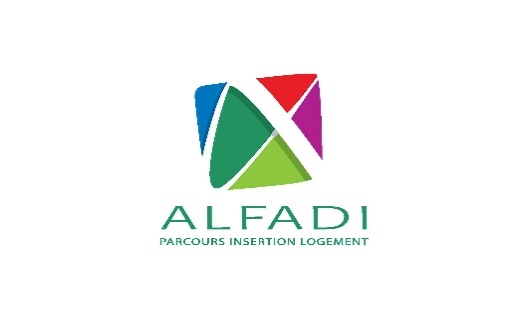 Pour son service AccompagnementTravailleur Social (H/F)ALFADI a pour objet de favoriser l'accueil, l'insertion et la promotion par l'habitat de ménages en difficulté.Partenaire privilégié de la Commission Locale de l’Habitat de Rennes Métropole, les professionnels d’ALFADI exercent auprès de personnes en difficulté des mesures d’Accompagnement Social Lié au Logement (ASLL), couplées pour la plupart à une Gestion Locative Adaptée (GLA). Présente depuis 30 ans sur le territoire métropolitain, elle bénéficie d’une expérience et d’un savoir-faire reconnu auprès de différents publics. Cet ancrage fort lui donne toute légitimité pour accompagner les ménages dans une démarche d'autonomie lors de l'accès dans un logement ou du maintien dans celui-ci et favoriser ainsi leur inclusion durable. Dans le cadre de son activité d’accompagnement social lié au logement, ALFADI recherche :Travailleur Social (H/F)Temps plein en CDISous la responsabilité du responsable de service du service Accompagnement, vous intégrez une équipe pluridisciplinaire (travailleur social, psychologue, personnel administratif et technique) et prenez en charge des mesures d’accompagnement social lié au logement. Vos missions consisteront notamment à accompagner le ménage dans : - La définition d'un projet personnalisé de logement réaliste et conforme aux attentes de la personne, - L’aide à la recherche, l'installation et/ou au maintien durable dans le logement, - L’aide à l'intégration durable dans son environnement Vous développez à cet effet des actions spécifiques et individuelles auprès du ménage ou de la personne, visant la réalisation des démarches administratives nécessaires à l’accès et au maintien des droits (CAF, Pôle emploi, CCAS, aide financière, assurance...) ainsi qu’à l’ouverture de droits spécifiques (AAH, mesures de protection etc.). Vous intervenez sur l’évaluation de la situation budgétaire, l’établissement d’un budget global en fonction des ressources, des dépenses courantes et des dettes existantes du ménages. Vous êtes en charge de la coordination de la gestion locative des baux glissants et vous accompagnez l’installation du ménage dans le logement (ouverture des compteurs d’énergie, gestion des fluides, gestion budgétaire, paiement du loyer, appropriation du logement, insertion dans l’environnement…),Vous travaillez en lien partenarial étroit avec les instances locales logement de Rennes et Rennes Métropole, ainsi qu’avec les partenaires du territoire, susceptibles d’intervenir en cas de difficultés sociales repérées au cours de l’accompagnement. Profil recherché : Vous êtes titulaire d'un diplôme d'Etat de Travailleur Social, (A.S. / C.E.S.F. / E.S.) et justifiez d’une première expérience réussie dans l’accompagnement social lié au logement. La connaissance du secteur du logement social et des outils de gestion locative est un plus.Vous avez de bonnes capacités d'analyse, de synthèse et d'organisation ainsi que des qualités relationnelles qui faciliteront le travail en équipe attendu. Vous avez une bonne capacité d’écoute et vous savez faire face à des situations parfois complexes. La maîtrise de la bureautique est nécessaire.Territoire d'intervention : Rennes Métropole.Permis B obligatoire (déplacements sur Rennes Métropole).Classification C.C. Accords CHRS groupe 5.Merci d’adresser votre candidature (CV et lettre de motivation) avant le 27 mai 2022 à l’adresse mail suivante : direction@alfadi.fr 